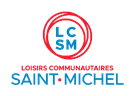 OFFRE D’EMPLOI :  Instructeur(trice) de JudoÀ propos des Loisirs communautaires Saint-Michel Loisirs communautaires Saint-Michel (LCSM) est un organisme sans but lucratif qui s’engage à développer et procurer des activités de loisir destinées à toutes les clientèles. LCSM favorise l’épanouissement ainsi que la poursuite de l’apprentissage et du perfectionnement. Dans cette optique, LCSM offre une diversité d’activités culturelles, sportives et sociorécréatives pour tous les âges.Description du posteLoisirs communautaires Saint-Michel est à la recherche d’un(e) candidat(e) pour combler un poste d’instructeur(trice) de Judo. Ce poste est un contrat d’une durée de 12 semaines s’échelonnant de la mi-janvier à la mi-avril 2022.Sous la supervision du responsable des activités, la personne titulaire du poste s’occupe de l'animation d'un groupe de participant, met sur pied l’activité et assure la sécurité des participants.Principales responsabilitésEnseigner et appliquer les règlements aux participants.Superviser, animer et assurer le bon fonctionnement et la responsabilité de son groupe de participants.Gérer les conflits qui se présentent et se référer à son responsable le cas échéant.S’assurer de la sécurité des déplacements du groupe, des sites d’activités et de la propreté des lieux de travail.Prendre les présences.Être responsable du matériel mis à sa disposition.Faire respecter et appliquer les mesures COVID-19.QualificationsAvoir de l’expérience pertinente.Détenir un brevet de premiers secours à jour (un atout).Avoir suivi une formation PNCE de niveau 1Avoir atteint le niveau de ceinture noireAptitudesAvoir des aptitudes marquées en animation de groupe.Démontrer de la patience et de la maturité.Être autonome et débrouillard.Être ouvert d’esprit. Être créatif.Avoir une bonne gestion des priorités et un bon sens de l’organisation.Être ponctuel, assidu et professionnel.Conditions Poste contractuel à temps partielHoraire : mercredi et vendredi entre 18h00 et 20h45Salaire : 25 $ Durée de l’emploi : du 24 janvier au 17 avril 2022Comment postulerFaire parvenir votre CV et une lettre de motivation à responsable-activites@lcsm.qc.ca Seules les candidatures retenues seront contactées.